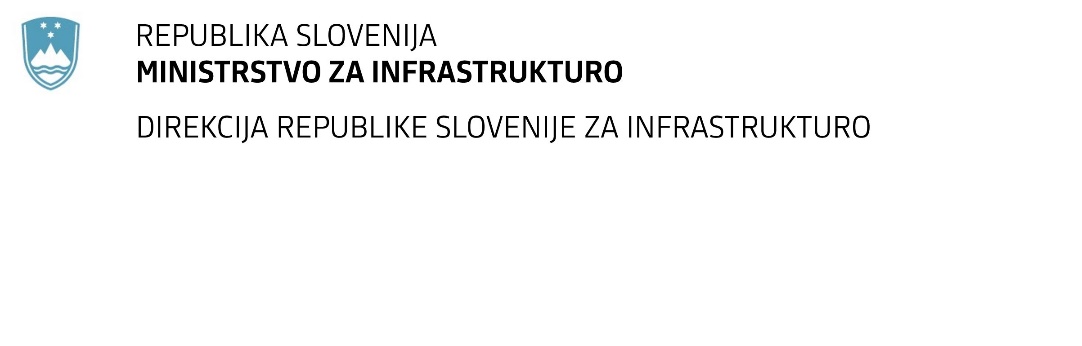 SPREMEMBA RAZPISNE DOKUMENTACIJE za oddajo javnega naročila Obvestilo o spremembi razpisne dokumentacije je objavljeno na "Portalu javnih naročil" in na naročnikovi spletni strani. Na naročnikovi spletni strani je priložen čistopis spremenjenega dokumenta. Obrazložitev sprememb:Spremembe so sestavni del razpisne dokumentacije in jih je potrebno upoštevati pri pripravi ponudbe.Številka:43001-172/2020-01oznaka naročila:A-50/20 G   Datum:22.06.2020MFERAC:2431-20-000732/0Dobava in postavitev varnostnih ograj na državnih cestahNaročnik je objavil popravljen Popis del_S1.Nepravilnost je odpravljena. Celice E44, E46, E48, E50, E52 IN E54 so odklenjene, vnos je omogočen.